Electronic Visit Verification (EVV) Implementation in MassachusettsThursday, October 4, 2018Colleen SwartzSlide 1:21st Century Cures Act mandates EVV useFederal law requires EVV for the following Medicaid services:Personal care by 1/1/2020Home health by 1/1/2023States face a reduction in federal matching funds if they do not implement EVV on time, although states can apply for a 1 year exemptionEVV must record at least six data points for each visit: date of service, time service begins & ends, location of service, type of service, individual providing service, individual receiving serviceThe state has contracted with Optum to develop MyTimesheet EVV softwareSlide 2: Massachusetts’ goals for EVV implementationQuality: promote quality outcomes for consumers by ensuring appropriate service deliveryEfficiency: reduce administrative burden of paper timesheetsProgram Integrity: reduce billing errors and unauthorized spendingSlide 3: Hybrid EVV model to be deployed for Frail Elder Waiver programEVV Options for ASAP-contracted providers in the Frail Elder Waiver program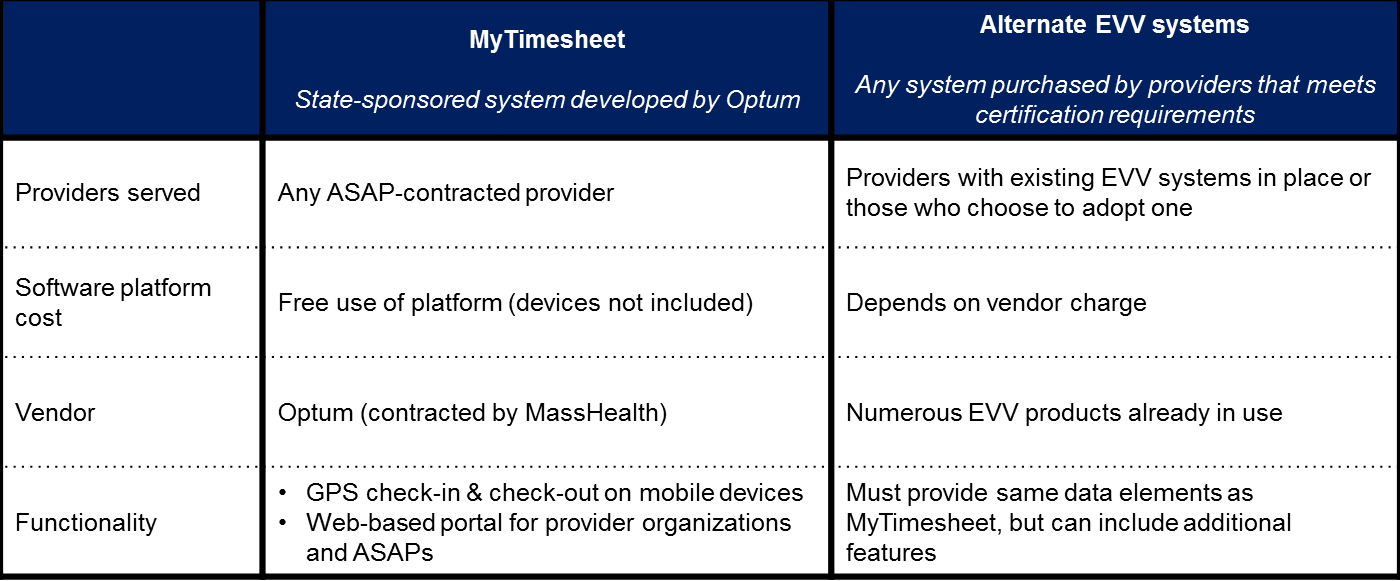 Slide 4: MyTimesheet mock-ups (worker view)Worker landing page		        Worker check-in		                      Worker check-out*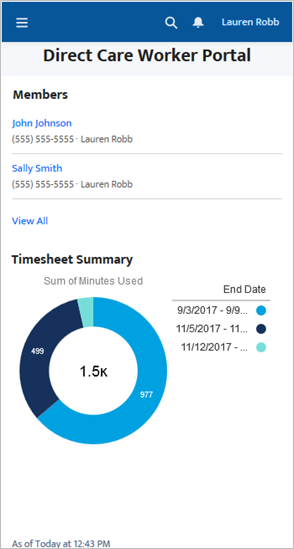 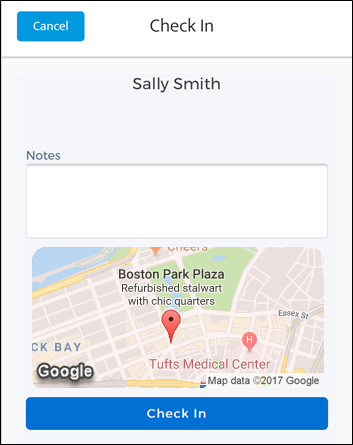 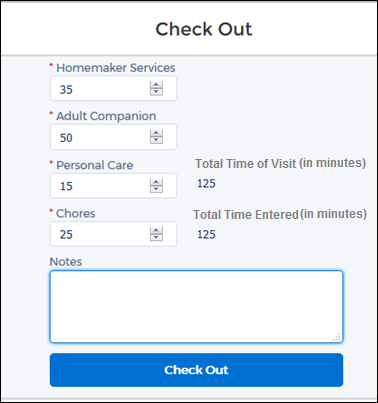 *Services shown are for the Personal Care Attendant programSlide 5: MyTimesheet mock-up (provider timesheet view)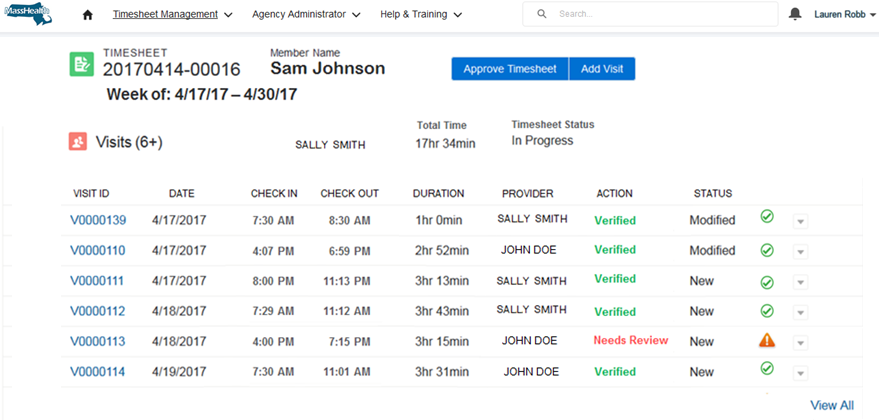 Slide 6:Estimated Timeline for EVV Implementation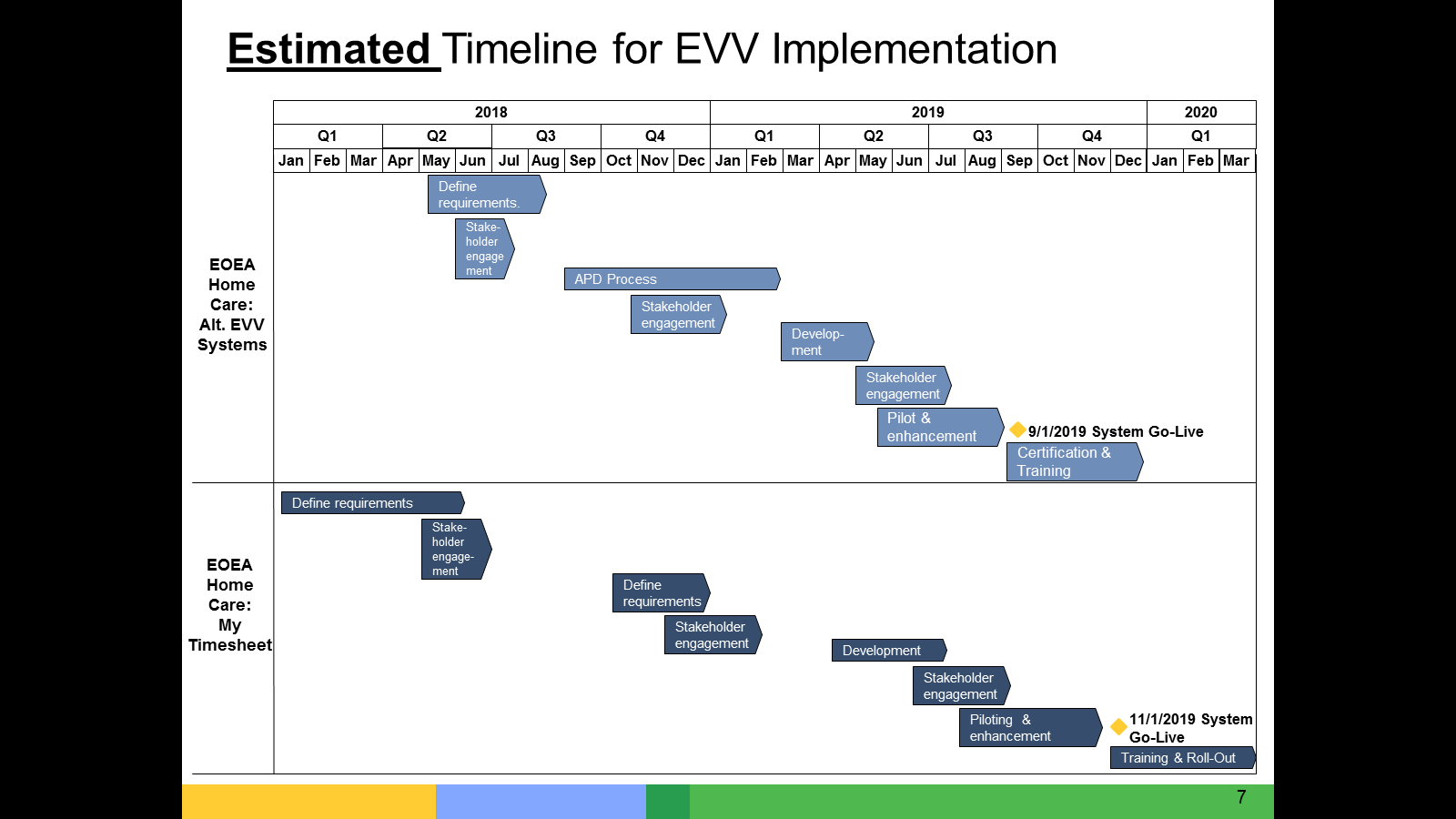 Slide 7:Stakeholder EngagementFederal law requires stakeholder input from:BeneficiariesFamily CaregiversWorkersOther stakeholdersDeveloping Stakeholder Management Plan to ensure a thoughtful and comprehensive plan of engagementThe Commonwealth expects that stakeholder engagement will both to share information as well as to gather input and feedback.Stakeholder engagement to date includes listening sessions, surveying, meetings and presentations.Expect a meeting in the near future with Provider Agencies planning on using Alt-EVV systemsWe anticipate seeking stakeholder input at each phase of the Implementation Project to test our assumptions about program operations and integrate insights from individuals who experience these services regularly.  Slide 8:Thank You!